OTTO NEUMANN EXHIBITION VIEWS: RARE NEST GALLERYContact: Keith Bringe, Rare Nest Gallery Director 708-616-8671 or keith@rarenestgallery.comAdditional Images Available on Request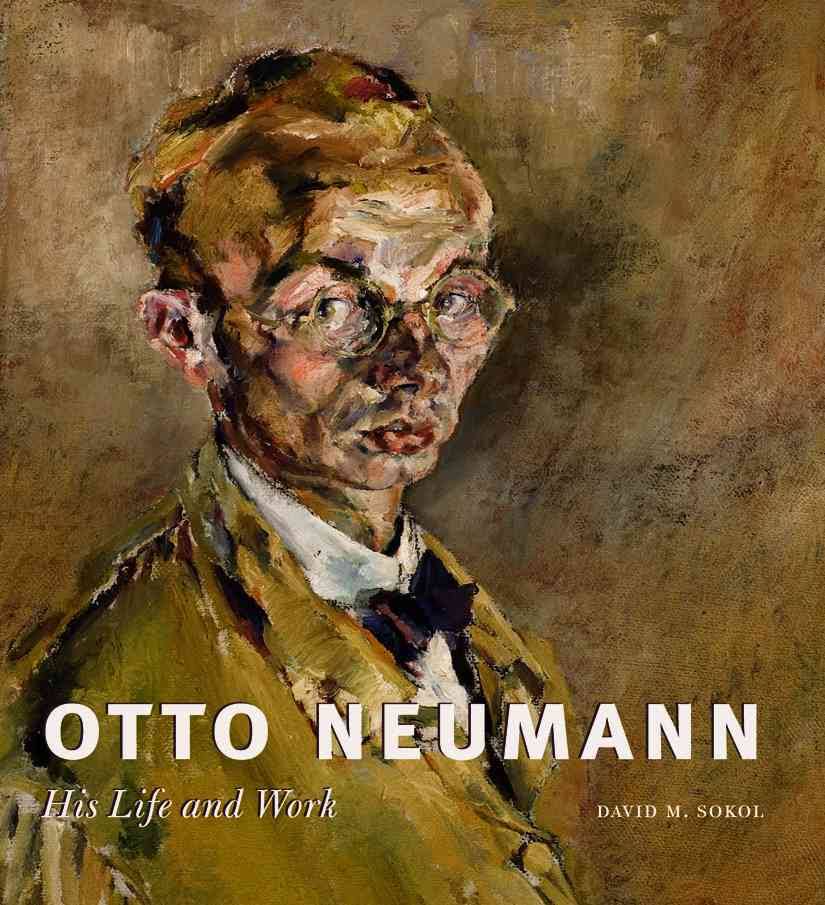 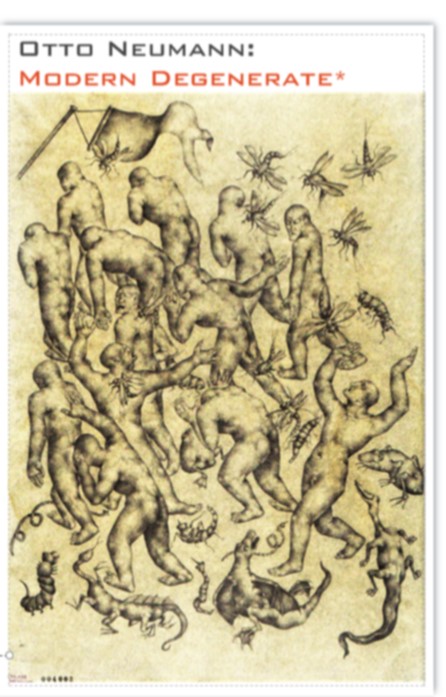 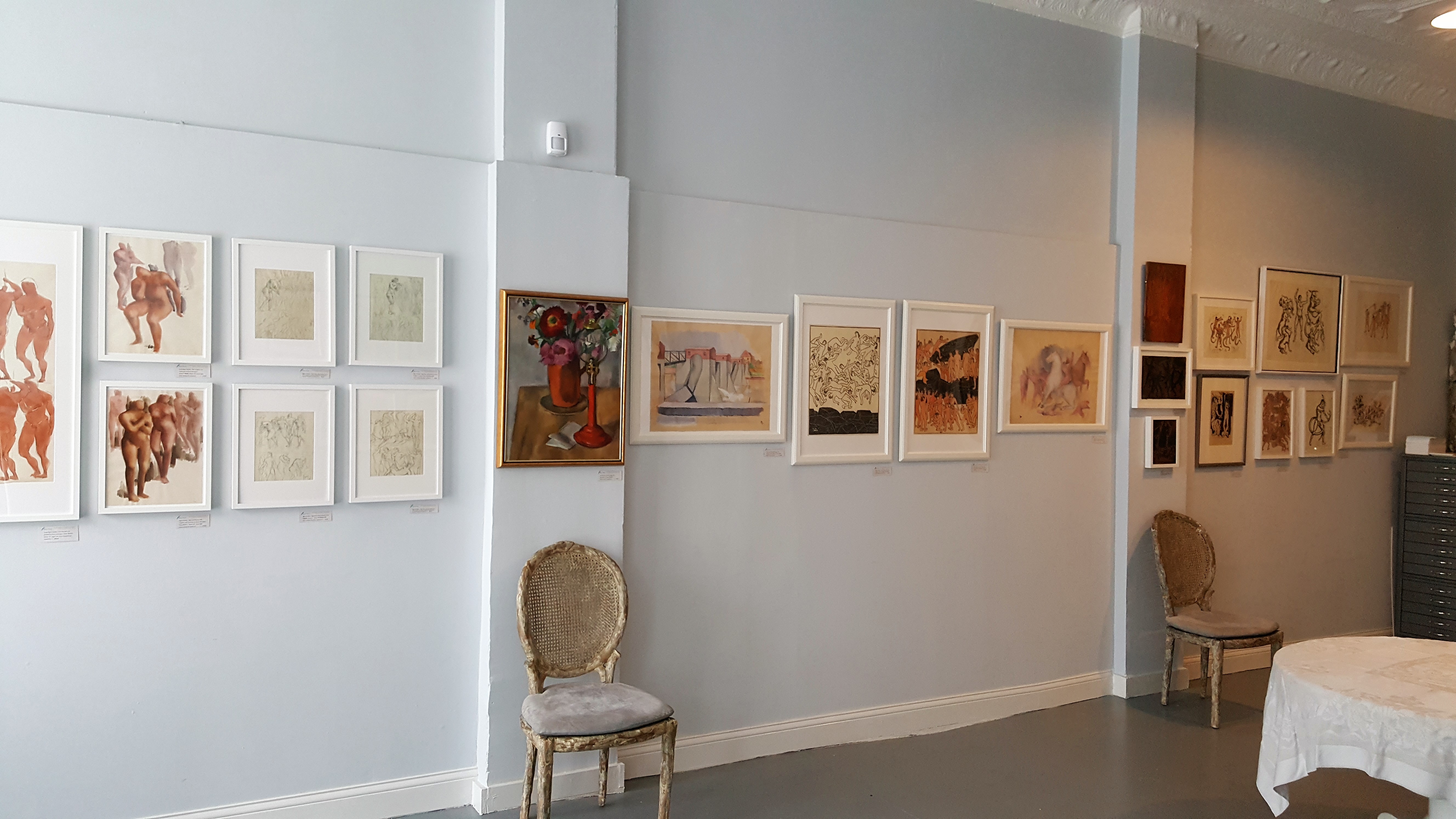 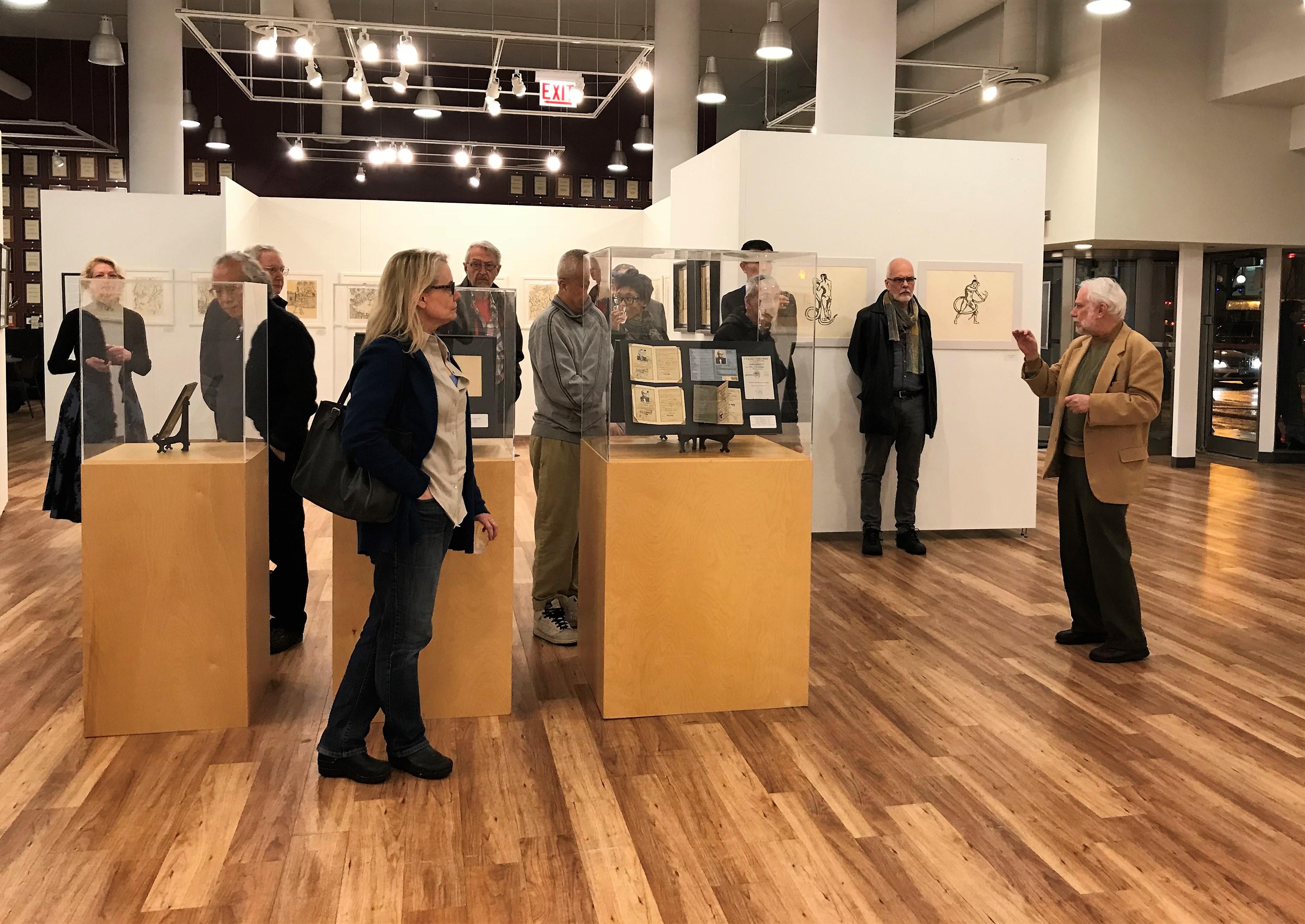 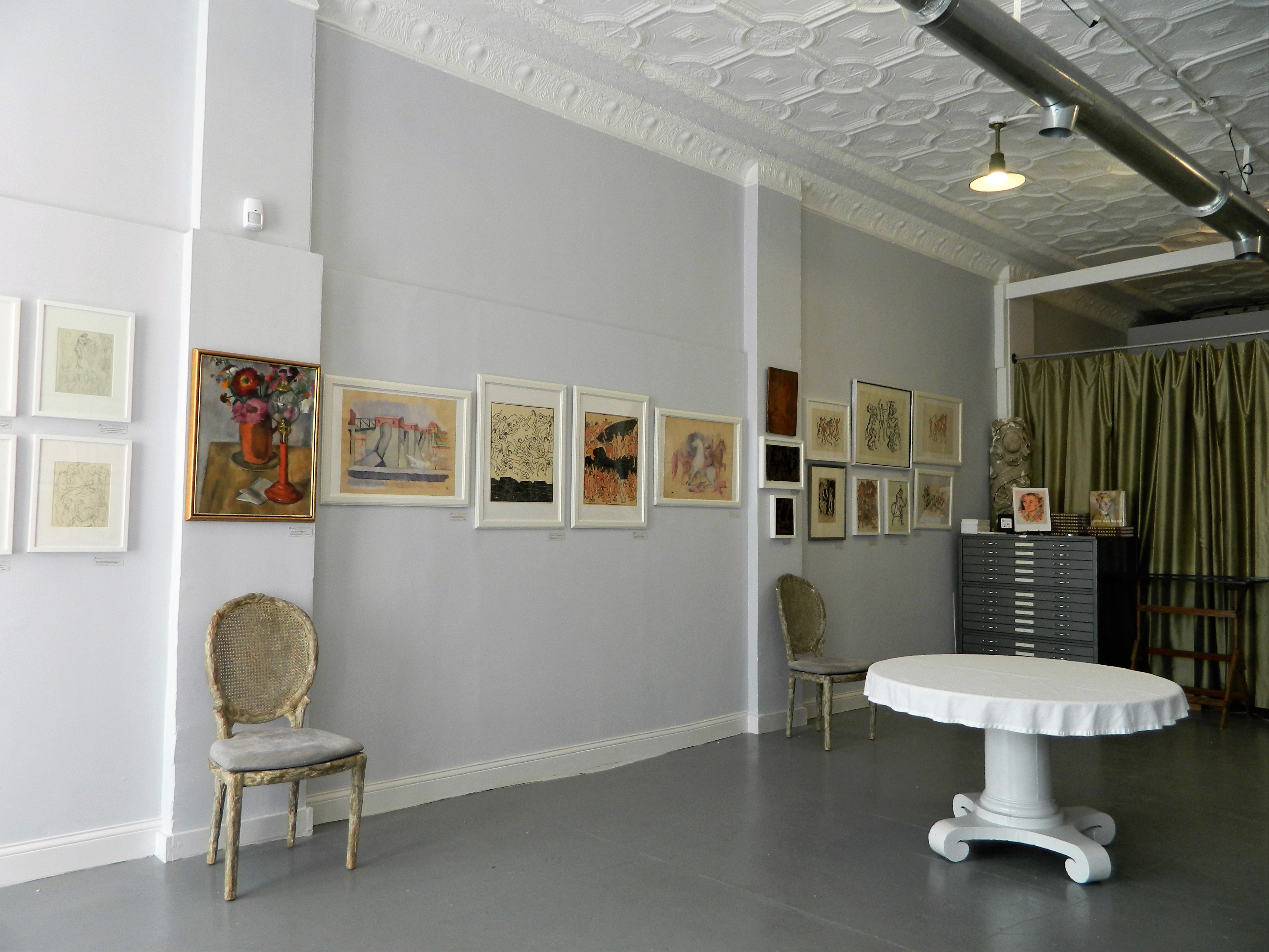 